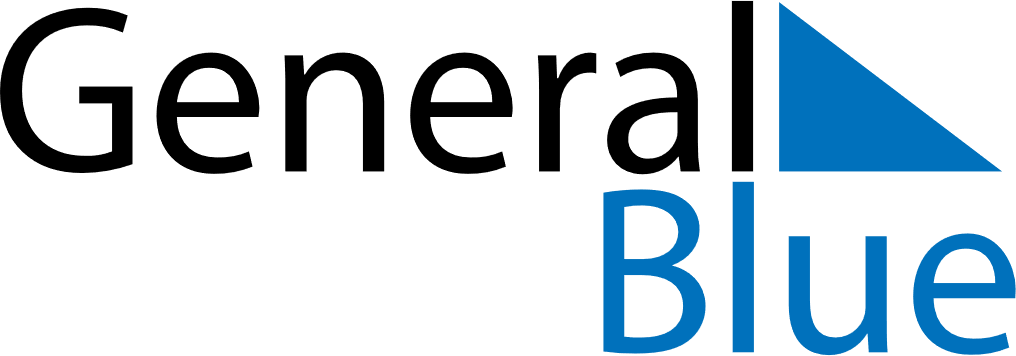 2024 – Q1Serbia  2024 – Q1Serbia  2024 – Q1Serbia  2024 – Q1Serbia  2024 – Q1Serbia  JanuaryJanuaryJanuaryJanuaryJanuaryJanuaryJanuarySUNMONTUEWEDTHUFRISAT12345678910111213141516171819202122232425262728293031FebruaryFebruaryFebruaryFebruaryFebruaryFebruaryFebruarySUNMONTUEWEDTHUFRISAT1234567891011121314151617181920212223242526272829MarchMarchMarchMarchMarchMarchMarchSUNMONTUEWEDTHUFRISAT12345678910111213141516171819202122232425262728293031Jan 1: New Year’s DayJan 2: New Year’s DayJan 7: Orthodox ChristmasJan 27: Saint Sava DayFeb 15: Statehood DayFeb 16: Statehood DayMar 29: Good FridayMar 31: Easter Sunday